Välkommen till Team 10 – Lag U9I detta brev kommer jag ta upp saker som är bra att veta samt saker vi pratade om på föräldramötet den 2 september. Det är långt och mycket information men det blir inget läxförhör.Alla får fråga oss i lagledningen hur många gånger som helst om saker man inte förstår eller undrar över. Eftersom det är så långt får ni hjälp av innehållsförteckningen nedan.Presentation av några av oss som jobbar kring laget. 
Tränarna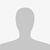 Thomas Hammerman pappa till Oliver Conny Hillerberg pappa till Lucas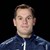       Peter Axelsson Ass.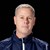 (Med på träningar är även tränare för U10, Mattias Mårtendal och Joakim Nordstrand.)LagledareEmma Wass, Mamma till Axel. Vi ser gärna att fler vill dela denna roll Bästa sättet att komma i kontakt med mig är via sms på tel 072-708 98 04. Vid brådskande ärenden går det bra att ringa. Det går även bra att maila på emma.wass@gmail.com.MaterialsamordnareMats Englund pappa till Emma
Stefan Stenman pappa till VincentEkonomiMaria Jansson mamma till NevynWebbmasterStig Backman pappa till NevynSportchefRoger Dahlström
0708-616 770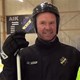 (Roger kan man kontakta med frågor om allt som rör Hockeyverksamheten. Om man har frågor och funderingar som man känner att man inte vill ta med ledare eller tränare i laget kontaktar man Roger)Laget.seLaget.se finns både på nätet och som en app. Det är genom laget.se som information om träningar, matcher mm sker. Har ni inte fått tillgång med inloggningsuppgifter kontaktar ni Stig Backman. Det är av största vikt att ALLA svarar på kallelser till träning, match och föräldramöten genom laget.se. Föreningen får loka-stöd, en liten peng, för alla som närvarar vid dessa sammankomster. Tränarna kommer inte ha uppropning på träningar utan föräldrar är ansvariga för detta. Ett plus i kanten får dom som även tackar nej när man inte kan delta.  På laget.se har vi en kalender där alla träningar mm finns inlagda. Genom att ”följa” kalendern kan man få den automatiskt kopierad in i sin egen kalender i telefonen.  
Gå in på lagets sida-kalender- Prenumerera klicka sedan på länken bredvid det alternativ du önskar och acceptera. Låter lätt men kan vara knepigt, vet att bla Samsung kan strula om man gör detta från appen prova då från webben. Vi försöker hålla kallelser till matcher samt möten 14 dagar före. Dock kan det komma matcher med kortare varsel. Kallelser kommer vanligen ske via mail. Vid händelser med kort varsel, ex inställd träning, kan notis om detta ske via sms. Så kontrollera att ni har både epost och telefonnummer ifyllda för er spelare. FörrådetUnder läktaren finns en gång full med förråd, ett till varje lag (ej hockeyskolan) U9s förråd har fjärde låset, på vänster sida. I dag står det U11 ovanför dörren, men det kanske ändras med en fin skylt där det står U9….För att komma in i förrådet använda man koden 2010(om dörren in under läktaren är låst, vilket den alltid är om inte träning pågår, kan man få låna blipp och kod hos vaktmästaren som har sitt kontor bredvid fiket)
Materialarna ansvarar för förrådet. Det är dom som bestämmer ordningen. Vi ser att utrustning förvaras i gråa plastbackar, finns att köpa på Hagsätra sport (återkommer till HS lite senare), detta för att förrådet är anpassat för dessa och det blir bättre ordning än med kassar, OCH man kan sätta hjul på dom så spelarna själva kan dra dom fram och tillbaka. Klubbor förvaras i klubbstället och tröjor på galgar som kan hängas på stången. 
Det finns en hylla till höger när man kommer in i förrådet där man ställer skridskor som man önskar få slipade. Detta görs inte 15 min före träning utan efter träning. Och hur vet man om skridskon behöver slipas? Som nybliven hockeyförälder fick jag inte så mycket klarhet i den frågan. Så mitt svar blir,” är du osäker, fråga någon som vet” EkonomiÅret i ishallen är indelat i olika delar. Just avslutad är Försäsongen och förra vecka har vi gått över till höstterminen. Sedan kommer vårterminen, eftersäsong och efter-eftersäsong. För höst- och vårtermin ligger avgiften på 2 000 kr /termin. Dvs 4 000 för båda. För för- och eftersäsonger sätts priset efter hur många spelare som har deltagit.
Den här försäsongen har vi haft 13 spelare som vardera får betala 750 kr. Inbetalningskort på detta samt höstterminens avgift kommer under denna månad. Terminsavgifterna kan man enkelt lägga upp på autogiro om man önskar. Dessa avgifter går oavkortat till föreningen, inte ett öre stannar i lagkassan. I år kostar det inget för laget att delta i cupper men vid hemmamatcher betalar vi domarna. Vi måste därför börja bygga upp en grund i lagkassan. Vi använder oss av enskilda spelarkonton, vilket betyder att varje spelare har ett eget konto där man ansvarar för att det finns pengar att betala bla sin del av cuppavgift/domaravgift. Men vi behöver även en gemensam grund för inköp av ex material så som puckar eller andra hjälpmedel. 
Där av kommer vi då in på overaller/överdragskläder….Vi har med hjälp av sponsring från Hagsätra sport fått bra priser på dessa. Den tjocka kostar 795 kr och den tunnare 545 kr. Vår förhoppning är att lyckas med att dra in sponsorer för att täcka en kostnad på totalt 30 000 kr, vilket då innebär att overallerna nästan blir ”gratis”. Anledningen till nästan är ett förslag på att man får då köpa dessa till ett mycket rabatterat pris 200 respektive 150 kr, OM vi lyckas få sponsring på hela beloppet. Anledningen är att dom 200 kr går till den gemensamma lagkassan (fås ej tillbaka) och 150 kr till spelarens egna spelarkonto ( kan fås tillbaka om man slutar och OM man själv inte utnyttjat dessa)VI SÖKER SPONSORER TILL LAGETEtt förslag är att ryggarna på jackorna, till overallerna, delas in i 5 delar. Den stora delen är logga eller namn till den som sponsrar med 50% eller mer och dom 4 mindre är för den som sponsrar med mindre. Exempel:. 8750 kr eller mer på tjocka overallen för att få största platsen.14 740 kr för Största platsen på båda jackorna eller 6 000 kr för ”bara” största platsen på tunna jackan. För 2 200 kr får man en ”liten” del på den tjocka jackan och för 1500 kr får man en liten del på tunna jackan. För 3.500 kr får man liten del på båda jackor.Det kan också vara så att vi får in två sponsorer på stora belopp då får dessa lika stor del på jackorna. Vi har två veckor, 14 dagar, på oss att få in så många sponsorer som möjligt. Så jag hoppas vi alla hjälps åt. En godkänd sponsor, kan vara både företag och privatperson, ska ha goda värdegrunder och jobba för ärlighet och bra arbetsklimat.Har du förslag på en ev sponsor, eller vill sponsra själv kontaktar ni mig, Emma. Kontaktuppgifter hittar ni nästan högst upp.  Vi söker även sponsorer till föreningen. Om vi, laget, lyckas få en sponsor till föreningen får laget halva intäkten.Nu har vi kommit vidare till….Material.Det finns utrustning som föreningen står för och utrustning vi föräldrar står för. Föreningen står för följandeMatchtröja hemma och borta. Vi har beslutat att spelarna INTE kommer ha fasta nummer denna säsong. Då det är jämna nummer på hemma tröja och udda på bortatröjan (eller var det tvärt om?) Tröjan ges ut i omklädningsrummet föra match och samlas in efter match. Här hjälps vi åt att ta hem och tvätta. Damasker, vid match. Samma gäller här som ovanståendeByxor färg röd. Detta är inofficiellt. Har ni inte fått ett par så pratar ni med materialarna. Dessa tar man själv hand om under hela säsongen. Övrig utrustning som förälder ansvarar förHALSSKYDD utan detta får man inte gå på is. Hjälm med galler. När det är dags för ny, tänk då på att den ska vara röd. Vad spelarna har för färg i dag spelar ingen roll så lägen den sitter bra och har galler. Armbågsskydd är att rekommenderaBröst och ryggskydd, AbsolutKnäskydd. AbsolutUnderställ eller liknande. AbsolutDamasker i valfri färg för träningarTröja i valfri färg och lag, för träningar (det finns även trånkantröjor och andra att låna till träning om man vill variera sig) gärna en galge att hänga upp den på tork med.Skridskor. CCM och Bauer rekommenderas pga bra stål i skenorna och att båda skridskorna består av samma sorts stål. Köper man nya och får dom slipade i affären rekomenderar föreningen en slipning på XXX grader bla bla blaSkridskoskyddVattenflaskaLiten handduk att torka skridskorna med efter varje ispassEn back, gärna med hjul, för förvaring i förrådet. Ibland glömmer man saker, eller saker är på vift, då finns det möjlighet att låna. Utbudet är inte gigantiskt, men man hittar oftast nått som funkar på en träning. Hör med lagledningen så hjälper vi gärna till.  Hagsätra Sport är föreningens samarbetspartner. I en stor affär i Hagsätra C hittar ni allt man tror en hockeyspelare behöver, plus en himla massa mer man INTE kan föreställa sig att en hockeyspelare behöver…. Här har vi 10% rabatt på vita prislappar och med jämna mellanrum kommer det fina erbjudanden. Så håll ögonen öppna för info på laget.se 
VARNING! Tar ni med barn dit kommer man aldrig därifrån….tro mig, talar av egen erfarenhet!Ordning och redaTränarna kommer prata med spelarna om vad som gäller på träning och match, både i omklädningsrummet och på isen. Inga mobiltelefoner eller annan elektronik är välkommen till träningarna, för att spelarna ska ha rätt fokus. Godis och läsk hör inte hemma vid träningar eller match men ta gärna med en frukt/smörgås och dricka för att fylla på energiförrådet direkt efter träning. (ja, kexchoklad och liknande betraktas som godis). Tränarna vill att spelarna ALLTID säger till under träning innan dom går av isen för ex toabeök eller pepptalk med förälder. Vi hjälps åtSom förälder i lag U9 hjälper vi laget och föreningen vid vissa evenemang. Här kommer lite snabbgenomgång av vad som händer under säsongenLaget kommer denna säsong ingå i seriespel, Stockholm hockeycup, vilket innebär att det är match ca varannan helg. U9 kommer delta med två lag. Varje lag består av 6-8 spelare och i regel spelar lagen på samma tid och plats. Undantag kan dock förekomma. Matcherna pågår från v.41 till v.11. Matcherna spelas i sk närområde, som längsta avstånd ligger Nnynäshamn och Tullinge. Det spelas i 2x15 minuter. Totalt 50 minuter. U9 kommer vid några tillfällen denna säsong att få vara med som knattespelare på A-lagets hemmamatcher. 2 spelare per gång, får en personlig kallelse. Vi går efter lista så alla ska få möjlighet att delta. Var 4e vecka ansvarar U9 även för att bemanna sekretariatet och ansvara för sargbygge vid Stockholms hockeycup. Vi kallar efter lista och hoppas att alla föräldrar har möjlighet en eller fler gånger att hjälpa till. Är det första gången man är med finns det alltid någon med som har gjort det förr. OBS!!Redan 14e september ansvarar U9 för entrékassan vid A-lagets hemmamatch. Vi kallar efter lista. Fler tillfällen kommer. Laget har 4 träningar på is i veckan. Man väljer själv vilken/vilka träningar man kommer till. Detta gör det möjligt att utöva andra sporter under säsongen. 
Måndagar är det Roger som håller i teknikträning där alla årskullar är välkomna.
Onsdag, lördag och söndag tränar U9 tillsammans med U10. Tänk på att alla vi som arbetar med och omkring laget gör detta utan ersättning och på vår fritid. 
Stort tack för ordetEmma Wasstf Lagledare U9 8 750 kr/6000 kr  2 200/1500  2 200/1500 2 200/1500  2 200/1500